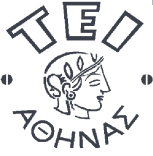 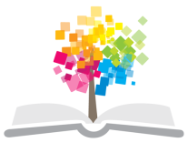 Βάσεις Δεδομένων Ι (Ε)Ενότητα 16: Εξετάσεις – Θέματα και κάποιες ενδεικτικές λύσεις   Χ. Σκουρλάς, Α. ΤσολακίδηςΤμήμα Μηχανικών Πληροφορικής ΤΕΣτόχος του εργαστηρίου είναι η (αυτό)αξιολόγηση του φοιτητή σε θέματα σχεδίασης, δημιουργίας και διαχείρισης μίας σχεσιακής βάσης δεδομένων με πραγματικά Προϊόντα Διαχείρισης Βάσης Δεδομένων (Data Base Management Systems).Λέξεις Κλειδιά: Σύστημα Διαχείρισης Βάσης Δεδομένων, Μοντελοποίηση, Κανονικοποίηση, SQL, mySQL, OracleΘέμα 1Έστω η παρακάτω βάση δεδομένων ΝοσοκομείωνPatient (πίνακας ασθενών)Hospital (πίνακας νοσοκομείων)Ward (πίνακας κλινικών) κύριο κλειδί = (H_id, W_id)Occupy (εισαγωγή ασθενούς σε κλινική)Υποτίθεται ότι το κύριο κλειδί είναι σύνθετο = (H_id, W_id, P_id, Entry_date) Η βάση είναι στην Τρίτη κανονική μορφή; Αν όχι γράψτε την Τρίτη κανονική μορφή.Στην Τρίτη κανονική μορφή ο πίνακαςWard (πίνακας κλινικών) κύριο κλειδί = (H_id, W_id)Αντικαθίσταται από τους πίνακες:Ward_list (πίνακας κωδικοποίησης κλινικών) κύριο κλειδί = (W_id)Hosp_Ward (πίνακας κλινικών νοσοκομείων) κύριο κλειδί = (H_id, W_id)Άλλες αλλαγές που προτάθηκαν από σπουδαστές και θα μπορούσαμε να δεχθούμε:Κωδικοποίηση της στήλης job. Άρα θα μπορούσαμε να έχουμε δύο πίνακες job(jobno, job), patient(p_id, pname, jobno) αντί του πίνακα patient Εισαγωγή στήλης accno ως κύριου κλειδιού στον πίνακα occupy.Δημιουργήστε την παραπάνω βάση με κύρια και ξένα κλειδιά και γράψτε τις απαραίτητες εντολές INSERT INTO ώστε να καταχωρηθούν όλες οι εισαγωγές του ΠΕΤΡΟΥ σε νοσοκομεία.CREATE DATABASE test_hospital;USE test_hospital;CREATE TABLE Patient (P_id int(5) NOT NULL, Pname varchar(20), Job varchar(15),   PRIMARY KEY(P_id));INSERT INTO Patient (P_id, Pname, Job)  VALUES  (10, 'ΣΠΥΡΟΥ', 'ΕΜΠΟΡΟΣ'),                    (20, 'ΙΩΑΝΝΟΥ', 'ΠΩΛΗΤΗΣ'),                    (30, 'ΠΕΤΡΟΥ', 'ΕΜΠΟΡΟΣ');CREATE TABLE Hospital (H_id	int(3) NOT NULL, Hname varchar(20),    PRIMARY KEY (H_id)); INSERT INTO Hospital VALUES       (100, 'ΜΕΤΑΞΑ'), (200, 'ΑΡΕΤΑΙΕΙΟ');CREATE TABLE Ward (W_id int(4) NOT NULL, Wname varchar(20), H_id int(3) NOT NULL,               PRIMARY KEY(H_id, W_id), FOREIGN KEY(H_id) REFERENCES Hospital (H_id)); INSERT INTO Ward VALUES     (1000, 'ΑΚΤΙΝΟΛΟΓΙΚΟ', 100),     (2000, 'ΚΑΡΔΙΟΛΟΓΙΚΟ', 100),     (2000, 'ΚΑΡΔΙΟΛΟΓΙΚΟ', 200),     (1000, 'ΑΚΤΙΝΟΛΟΓΙΚΟ', 200);CREATE TABLE Occupy (H_id int(3) NOT NULL, W_id int(4) NOT NULL,	P_id int(5) NOT NULL,	Entry_Date DATE NOT NULL,             PRIMARY KEY(H_id, W_id, P_id, Entry_date),     FOREIGN KEY(H_id, W_id)REFERENCES ward(H_id, W_id),     FOREIGN KEY (P_id)REFERENCES patient(P_id));INSERT INTO Occupy VALUES     (100, 1000, 10, '2014/01/01'),      (100, 1000,	20, '2014/01/01'),     (100, 2000,	10, '2014/01/05'),      (200, 1000, 10, '2014/01/29'),     (200, 1000, 30, '2014/01/02');SELECT * FROM hospital;SELECT * FROM patient;SELECT * FROM ward;SELECT * FROM occupy;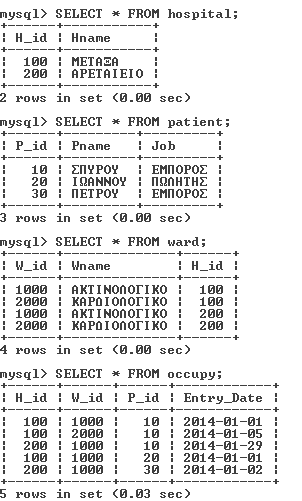 Αλλάξτε τον πίνακα Ward (δομή και περιεχόμενο)ώστε να έχει την παρακάτω μορφή:Ward (πίνακας κλινικών) ALTER TABLE ward ADD beds int(2);UPDATE wardSET beds=10WHERE w_id=1000 AND h_id=100;SELECT * FROM ward;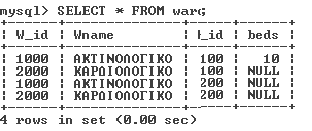 Θέμα 2 Έστω απλοποιημένη βάση δεδομένων Διεύθυνσης Προσωπικού. Οι στήλες των πινάκων είναι: Empno=Κωδικός υπαλλήλου, Name=όνομα, JobCode/JobNo=κωδικός θέσης, Job_descr= θέση, Deptno=κωδικός τμήματος, Dname=τμήμα Sal=μισθός, Comm=προμήθεια. Υποτίθεται ότι κάθε υπάλληλος ανήκει σε ένα τμήμα και ότι ο μισθός του εξαρτάται από τη θέση του.   Emp                                                                            JobDeptCREATE DATABASE test_personnel;USE test_personnel;CREATE TABLE DEPT(DEPTNO INT(2) NOT NULL,	DNAME VARCHAR(14), LOC VARCHAR(14),	PRIMARY KEY(DEPTNO));CREATE TABLE JOB (JOBNO INT(3) NOT NULL, JOB_DESCR VARCHAR(15), SAL FLOAT(7,2),	PRIMARY KEY(JOBNO));CREATE TABLE EMP(EMPNO INT(4) NOT NULL,	NAME VARCHAR(10), JOBCODE INT(3),	DEPTNO INT(2), COMM FLOAT(7,2),	PRIMARY KEY(EMPNO),	FOREIGN KEY(DEPTNO) REFERENCES DEPT(DEPTNO),       FOREIGN KEY(JOBCODE) REFERENCES JOB(JOBNO));DESCRIBE DEPT;DESCRIBE JOB;DESCRIBE EMP;INSERT INTO DEPT(DEPTNO, DNAME, LOC)	VALUES (50, 'ΠΩΛΗΣΕΙΣ', 'ΑΘΗΝΑ');INSERT INTO DEPT(DEPTNO, DNAME, LOC)	VALUES (60, 'ΛΟΓΙΣΤΗΡΙΟ', 'ΑΘΗΝΑ');INSERT INTO DEPT(DEPTNO, DNAME, LOC)	VALUES (70, 'ΜΙΣΘΟΔΟΣΙΑ', 'ΒΟΛΟΣ');INSERT INTO JOB VALUES (100, 'ΠΩΛΗΤΗΣ', 2200);INSERT INTO JOB  VALUES (200, 'ΑΝΑΛΥΤΗΣ', 2000);INSERT INTO JOB  VALUES (300, 'ΧΕΙΡΙΣΤΗΣ', 1000);INSERT INTO EMP	VALUES (10, 'ΣΠΥΡΟΥ', 100, 50, 450);INSERT INTO EMP	VALUES (20, 'ΧΡΗΣΤΟΥ', 100, 50, NULL);INSERT INTO EMP	VALUES (30, 'ΝΙΚΟΥ', 300, 60, NULL);SELECT * FROM emp;SELECT * FROM dept;SELECT * FROM job;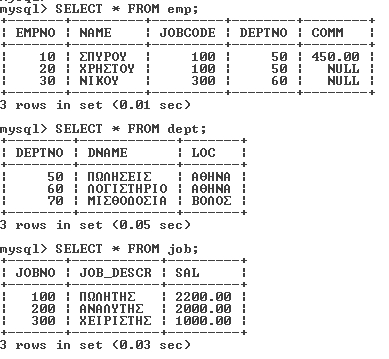 Δείξτε (SELECT) name, empno, jobCode, job_descr, sal, deptno, dname των υπαλλήλων που είναι αναλυτές ή πωλητές. Οι υπάλληλοι θα είναι ταξινομημένοι ανά θέση (job_descr).SELECT name, empno, jobCode, job_descr, sal, emp.deptno, dnameFROM emp, dept, jobWHERE emp.jobcode=job.jobnoAND emp.deptno=dept.deptno AND job_descr IN ('ΠΩΛΗΤΗΣ', 'ΑΝΑΛΥΤΗΣ')ORDER BY job_descr;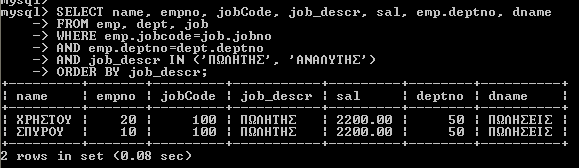 Δείξτε (SELECT) name, empno, jobCode, job_descr, sal, deptno, dname των υπαλλήλων που ανήκουν σε ένα από τα τμήματα: «ΠΩΛΗΣΕΙΣ» ή «ΛΟΓΙΣΤΗΡΙΟ» (με 2 τρόπους) (select … select, χρήση join)SELECT name, empno, jobCode, job_descr, sal, emp.deptno, dnameFROM emp, dept, jobWHERE emp.jobcode=job.jobnoAND emp.deptno=dept.deptno AND dname IN ('ΠΩΛΗΣΕΙΣ', 'ΛΟΓΙΣΤΗΡΙΟ')ORDER BY job_descr;SELECT name, empno, jobCode, job_descr, sal, emp.deptno, dnameFROM emp, dept, jobWHERE emp.jobcode=job.jobnoAND emp.deptno=dept.deptno AND EMP.deptno IN (SELECT deptno FROM dept                              WHERE dname IN ('ΠΩΛΗΣΕΙΣ', 'ΛΟΓΙΣΤΗΡΙΟ'))ORDER BY job_descr;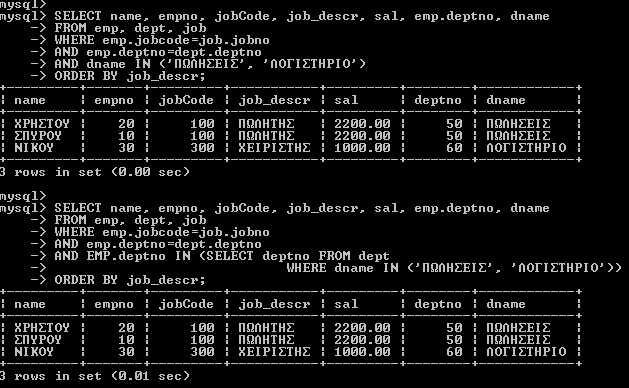 Δείξτε name, empno, job_descr, sal των υπαλλήλων με σύνολο αμοιβών (άθροισμα μισθού και προμήθειας) μεγαλύτερο των 1000 ευρώ και μικρότερο των 3000 ευρώ.SELECT name, empno, job_descr, sal, SAL+IFNULL(COMM,0)FROM emp, jobWHERE emp.jobcode=job.jobnoAND SAL+IFNULL(COMM,0)>1000 AND SAL+IFNULL(COMM,0)<3000 ORDER BY job_descr;Προσοχή! Η επόμενη εντολή δεν υπολογίζει το ζητούμενο. SELECT name, empno, job_descr, sal, SAL+IFNULL(COMM,0)FROM emp, jobWHERE emp.jobcode=job.jobnoAND SAL+IFNULL(COMM,0) BETWEEN 1000 AND 3000 ORDER BY job_descr;Επιπλέον θυμηθείτε ότι υποχρεωτικά γράφουμε SAL+IFNULL(COMM,0) Και όχι SAL+COMM.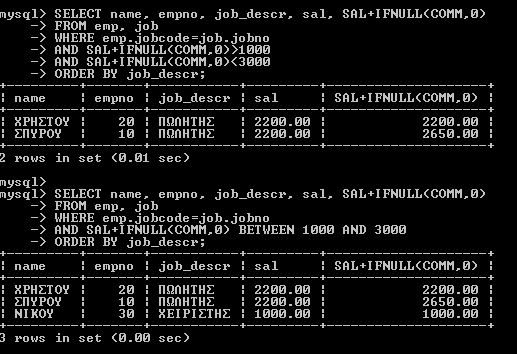 Διορθώστε  και συμπληρώστε την παρακάτω εντολή SELECT ώστε να δείχνει στοιχεία πωλητών και αναλυτών που έχουν μισθό μεγαλύτερο των 1500 ευρώ. Πρέπει να έχουμε δύο επίπεδα ταξινόμησης: Οι υπάλληλοι θα τυπώνονται ανά θέση δηλαδή πρώτα οι αναλυτές, μετά οι πωλητές και οι υπαλληλοι που έχουν την ίδια θέση θα εμφανίζονται αλφαβητικά.SELECT empno, name, job, sal, comm, deptno, dnameFROM WHERE ORDER BYSELECT name, empno, jobCode, job_descr, sal, emp.deptno, dnameFROM emp, dept, jobWHERE emp.jobcode=job.jobnoAND emp.deptno=dept.deptno AND job_descr IN ('ΠΩΛΗΤΗΣ', 'ΑΝΑΛΥΤΗΣ')AND sal>1500ORDER BY job_descr, name;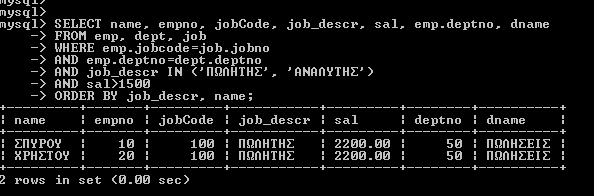 Γράψτε εντολή SELECT η οποία υπολογίζει πόσοι υπάλληλοι έχουν κωδικό θέσης 100 (είναι πωλητές), πόσοι 300 (είναι χειριστές) κ.λπ. Να πως θα φαίνονται τα αποτελέσματα.SELECT jobcode, COUNT(*)FROM empGROUP BY jobcodeORDER BY jobcode;Προσοχή! Αν χρησιμοποιώ GROUP BY έχω περιορισμούς στο τι επιλέγω στο SELECT!  Τροποποιήστε την εντολή SELECT έτσι ώστε αν και υπολογίζει πόσοι υπάλληλοι έχουν κωδικό θέσης 100 (είναι αναλυτές), πόσοι 300 (είναι χειριστές) κ.λπ. να δείχνει μόνο θέσεις που απασχολούν περισσότερους από έναν υπαλλήλους:SELECT jobcode, COUNT(*)FROM empGROUP BY jobcodeHAVING COUNT(*)>1ORDER BY jobcode;Δείξτε τους υπάλληλους με έδρα 'ΑΘΗΝΑ' ή 'ΒΟΛΟΣ' και θέση σαν του ΣΠΥΡΟΥ.SELECT name, empno, jobCode, job_descr, sal, emp.deptno, dname, locFROM emp, dept, jobWHERE emp.jobcode=job.jobnoAND emp.deptno=dept.deptno AND loc IN ('ΑΘΗΝΑ', 'ΒΟΛΟΣ')AND jobcode=(SELECT jobcode FROM emp WHERE name='ΣΠΥΡΟΥ')ORDER BY job_descr;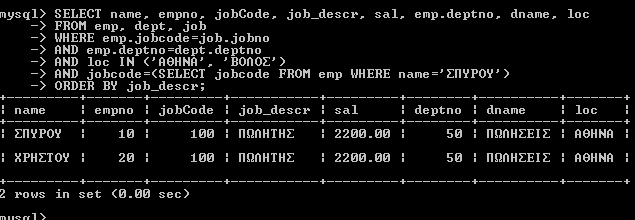 Διαφέρουν οι παρακάτω αριθμοί AVG(comm), SUM(comm)/COUNT(comm), SUM(comm)/COUNT(*) για τους υπάλληλους του πίνακα emp;SELECT AVG(comm), SUM(comm)/COUNT(comm), SUM(comm)/COUNT(*)FROM EMP;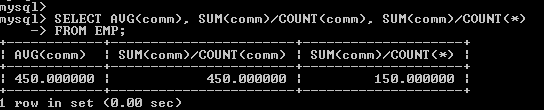 Εμφάνισε τον εργαζόμενο που έχει τον μεγαλύτερο μισθό στο τμήμα 'ΠΩΛΗΣΕΙΣ'SELECT name, empno, jobCode, job_descr, sal, emp.deptno, dname, locFROM emp, dept, jobWHERE emp.jobcode=job.jobnoAND emp.deptno=dept.deptno AND sal= (SELECT MAX(sal)                    FROM emp, job                    WHERE emp.jobcode=job.jobno                    AND deptno IN (SELECT deptno FROM dept WHERE dname='ΠΩΛΗΣΕΙΣ'))ORDER BY job_descr;Λύνεται και χωρίς την υποπρόταση deptno IN (SELECT deptno FROM dept WHERE dname='ΠΩΛΗΣΕΙΣ'). Απλά χρησιμοποιούμε τον κωδικό για dname='ΠΩΛΗΣΕΙΣ' ή σύνδεση.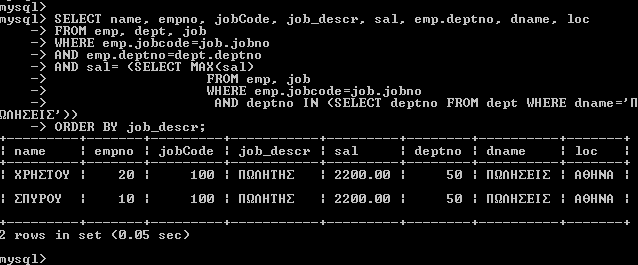 Δείξτε υπάλληλους που το όνομά τους αρχίζει με γράμμα Ν ή Σ.SELECT * FROM EMPWHERE SUBSTR(name,1, 1) IN ('Ν','Σ');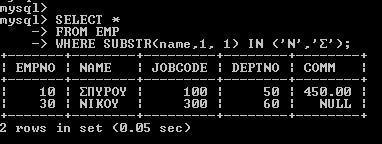 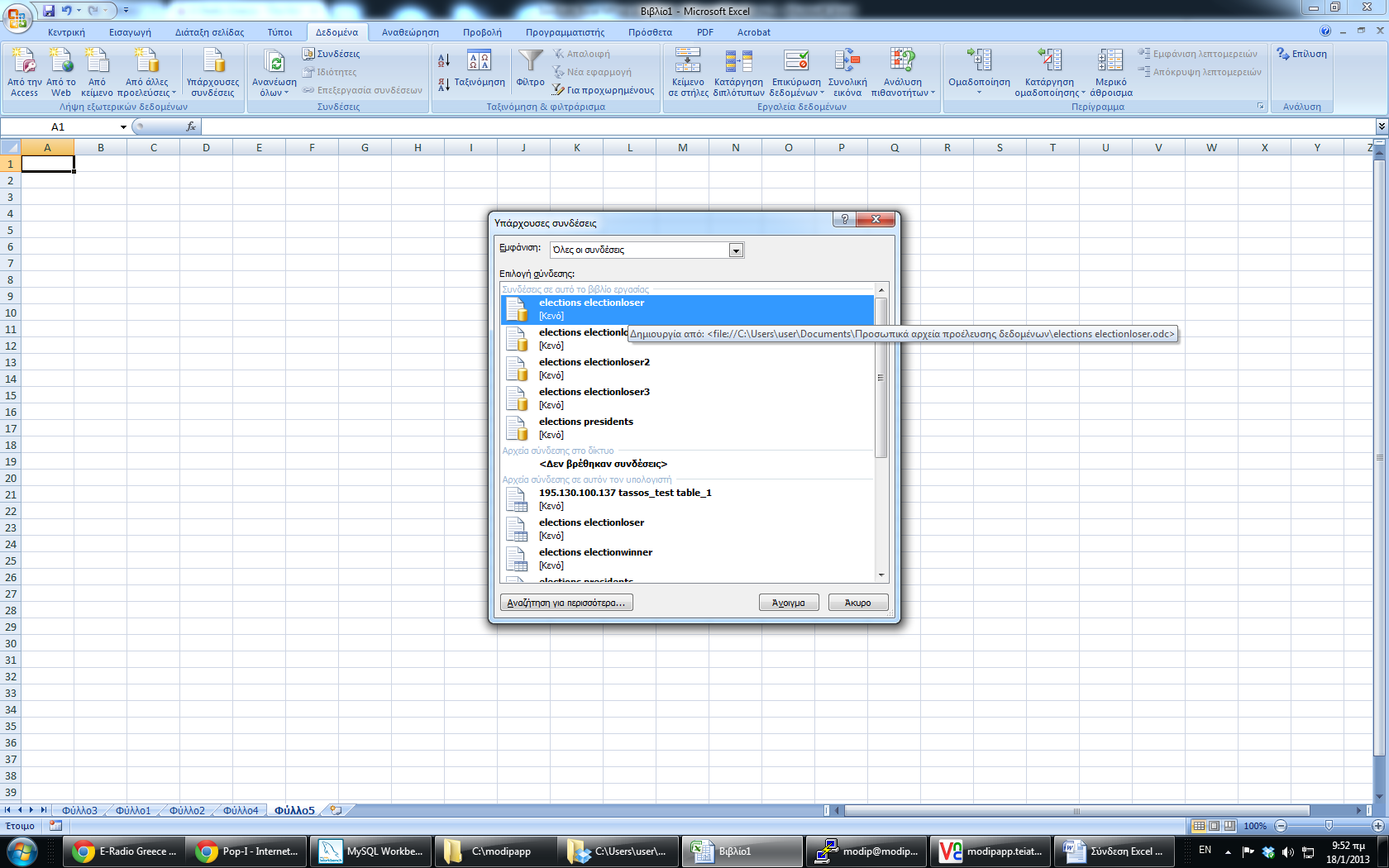 ΣημειώματαΣημείωμα ΑναφοράςCopyright ΤΕΙ Αθήνας, Χ. Σκουρλάς, Α. Τσολακίδης 2014. Χ. Σκουρλάς, Α. Τσολακίδης. «Βάσεις Δεδομένων Ι (Ε). Ενότητα 16: Εξετάσεις – Θέματα και κάποιες ενδεικτικές λύσεις». Έκδοση: 1.0. Αθήνα 2014. Διαθέσιμο από τη δικτυακή διεύθυνση: ocp.teiath.gr.Σημείωμα ΑδειοδότησηςΤο παρόν υλικό διατίθεται με τους όρους της άδειας χρήσης Creative Commons Αναφορά, Μη Εμπορική Χρήση Παρόμοια Διανομή 4.0 [1] ή μεταγενέστερη, Διεθνής Έκδοση.   Εξαιρούνται τα αυτοτελή έργα τρίτων π.χ. φωτογραφίες, διαγράμματα κ.λ.π., τα οποία εμπεριέχονται σε αυτό. Οι όροι χρήσης των έργων τρίτων επεξηγούνται στη διαφάνεια  «Επεξήγηση όρων χρήσης έργων τρίτων». Τα έργα για τα οποία έχει ζητηθεί άδεια  αναφέρονται στο «Σημείωμα  Χρήσης Έργων Τρίτων». 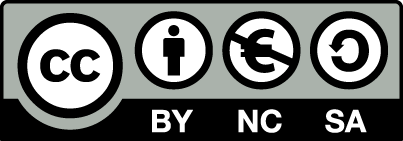 [1] http://creativecommons.org/licenses/by-nc-sa/4.0/ Ως Μη Εμπορική ορίζεται η χρήση:που δεν περιλαμβάνει άμεσο ή έμμεσο οικονομικό όφελος από την χρήση του έργου, για το διανομέα του έργου και αδειοδόχοπου δεν περιλαμβάνει οικονομική συναλλαγή ως προϋπόθεση για τη χρήση ή πρόσβαση στο έργοπου δεν προσπορίζει στο διανομέα του έργου και αδειοδόχο έμμεσο οικονομικό όφελος (π.χ. διαφημίσεις) από την προβολή του έργου σε διαδικτυακό τόποΟ δικαιούχος μπορεί να παρέχει στον αδειοδόχο ξεχωριστή άδεια να χρησιμοποιεί το έργο για εμπορική χρήση, εφόσον αυτό του ζητηθεί.Επεξήγηση όρων χρήσης έργων τρίτωνΔιατήρηση ΣημειωμάτωνΟποιαδήποτε αναπαραγωγή ή διασκευή του υλικού θα πρέπει να συμπεριλαμβάνει:το Σημείωμα Αναφοράςτο Σημείωμα Αδειοδότησηςτη δήλωση Διατήρησης Σημειωμάτων το Σημείωμα Χρήσης Έργων Τρίτων (εφόσον υπάρχει) μαζί με τους συνοδευόμενους υπερσυνδέσμους.Το περιεχόμενο του μαθήματος διατίθεται με άδεια Creative Commons εκτός και αν αναφέρεται διαφορετικά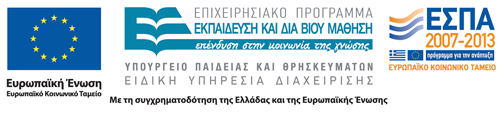 Το έργο υλοποιείται στο πλαίσιο του Επιχειρησιακού Προγράμματος «Εκπαίδευση και Δια Βίου Μάθηση» και συγχρηματοδοτείται από την Ευρωπαϊκή Ένωση (Ευρωπαϊκό Κοινωνικό Ταμείο) και από εθνικούς πόρους.P_idPnameJob10ΣΠΥΡΟΥΕΜΠΟΡΟΣ20ΙΩΑΝΝΟΥΠΩΛΗΤΗΣ30ΠΕΤΡΟΥΕΜΠΟΡΟΣH_idHname 100ΜΕΤΑΞΑ200ΑΡΕΤΑΙΕΙΟW_idWnameH_id1000ΑΚΤΙΝΟΛΟΓΙΚΟ1002000ΚΑΡΔΙΟΛΟΓΙΚΟ1002000ΚΑΡΔΙΟΛΟΓΙΚΟ2001000ΑΚΤΙΝΟΛΟΓΙΚΟ200H_idW_IdP_idEntry_Date1001000101.1.20141001000201.1.20141002000105.1.201420010001029.1.20142001000302.1.2014W_idWnameH_id1000ΑΚΤΙΝΟΛΟΓΙΚΟ1002000ΚΑΡΔΙΟΛΟΓΙΚΟ1002000ΚΑΡΔΙΟΛΟΓΙΚΟ2001000ΑΚΤΙΝΟΛΟΓΙΚΟ200W_idWname1000ΑΚΤΙΝΟΛΟΓΙΚΟ2000ΚΑΡΔΙΟΛΟΓΙΚΟW_idH_id1000100200010020002001000200W_idWnameH_idBeds1000ΑΚΤΙΝΟΛΟΓΙΚΟ100102000ΚΑΡΔΙΟΛΟΓΙΚΟ1002000ΚΑΡΔΙΟΛΟΓΙΚΟ200EmpnoNameJobCodeDeptNoComm10ΣΠΥΡΟΥ1005045020ΧΡΗΣΤΟΥ1005030ΝΙΚΟΥ30060JobNoJob_descrSal100ΠΩΛΗΤΗΣ2200200ΑΝΑΛΥΤΗΣ2000300ΧΕΙΡΙΣΤΗΣ1000DeptNoDnameLoc50ΠΩΛΗΣΕΙΣΑΘΗΝΑ60ΛΟΓΙΣΤΗΡΙΟΑΘΗΝΑ70ΜΙΣΘΟΔΟΣΙΑΒΟΛΟΣJobCodeNo_of_employees.10023001JobCodeNo_of_employees1002Ανοικτά Ακαδημαϊκά ΜαθήματαΤεχνολογικό Εκπαιδευτικό Ίδρυμα ΑθήναςΤέλος ΕνότηταςΧρηματοδότησηΤο παρόν εκπαιδευτικό υλικό έχει αναπτυχθεί στα πλαίσια του εκπαιδευτικού έργου του διδάσκοντα.Το έργο «Ανοικτά Ακαδημαϊκά Μαθήματα στο ΤΕΙ Αθήνας» έχει χρηματοδοτήσει μόνο τη αναδιαμόρφωση του εκπαιδευτικού υλικού. Το έργο υλοποιείται στο πλαίσιο του Επιχειρησιακού Προγράμματος «Εκπαίδευση και Δια Βίου Μάθηση» και συγχρηματοδοτείται από την Ευρωπαϊκή Ένωση (Ευρωπαϊκό Κοινωνικό Ταμείο) και από εθνικούς πόρους.©Δεν επιτρέπεται η επαναχρησιμοποίηση του έργου, παρά μόνο εάν ζητηθεί εκ νέου άδεια από το δημιουργό.διαθέσιμο με άδεια CC-BYΕπιτρέπεται η επαναχρησιμοποίηση του έργου και η δημιουργία παραγώγων αυτού με απλή αναφορά του δημιουργού.διαθέσιμο με άδεια CC-BY-SAΕπιτρέπεται η επαναχρησιμοποίηση του έργου με αναφορά του δημιουργού, και διάθεση του έργου ή του παράγωγου αυτού με την ίδια άδεια.διαθέσιμο με άδεια CC-BY-NDΕπιτρέπεται η επαναχρησιμοποίηση του έργου με αναφορά του δημιουργού. Δεν επιτρέπεται η δημιουργία παραγώγων του έργου.διαθέσιμο με άδεια CC-BY-NCΕπιτρέπεται η επαναχρησιμοποίηση του έργου με αναφορά του δημιουργού. Δεν επιτρέπεται η εμπορική χρήση του έργου.διαθέσιμο με άδεια CC-BY-NC-SAΕπιτρέπεται η επαναχρησιμοποίηση του έργου με αναφορά του δημιουργού και διάθεση του έργου ή του παράγωγου αυτού με την ίδια άδεια. Δεν επιτρέπεται η εμπορική χρήση του έργου.διαθέσιμο με άδεια CC-BY-NC-NDΕπιτρέπεται η επαναχρησιμοποίηση του έργου με αναφορά του δημιουργού. Δεν επιτρέπεται η εμπορική χρήση του έργου και η δημιουργία παραγώγων του.διαθέσιμο με άδεια CC0 Public DomainΕπιτρέπεται η επαναχρησιμοποίηση του έργου, η δημιουργία παραγώγων αυτού και η εμπορική του χρήση, χωρίς αναφορά του δημιουργού.διαθέσιμο ως κοινό κτήμαΕπιτρέπεται η επαναχρησιμοποίηση του έργου, η δημιουργία παραγώγων αυτού και η εμπορική του χρήση, χωρίς αναφορά του δημιουργού.χωρίς σήμανσηΣυνήθως δεν επιτρέπεται η επαναχρησιμοποίηση του έργου.